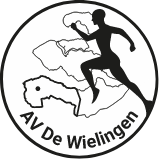 ELDERSCHANSCROSS AARDENBURG(nabij Burg. Van Dongen Sportpark, Herendreef 59)25 november 2023Voorinschrijven: via www.inschrijven.nl  tot 22 november 18.00 uur. Na-inschrijven: Is niet mogelijk.Kosten: Leden van de Atletiekunie: Pupillen U8 t/m U12 € 3,00, 			    Junioren U14 t/m U20 € 4,00. Overige € 7,00. Niet leden Atletiekunie: Pupillen U8 t/m U12 € 4,00, 			       Junioren U14 t/m U20 € 5,00. Overige € 8,00. AANVANG: 12.30 uur12.30 uur Meisjes/Jongens U8/U9		    	    980  m	1 kleine ronde12.35 uur Meisjes/Jongens U10    			   1120 m	1 kleine ronde12.40 uur Meisjes/Jongens U12 1e jaars	            1120 m	1 kleine ronde12.45 uur Meisjes/Jongens U12 2e jaars		   1120 m	1 kleine ronde12.50 uur Prijsuitreiking U8 t/m U1213.00 uur meisjes jun U14 +U16		 	   2100 m	2 kleine ronden13.15 uur Jongens jun U14 +U16			   2100 m	2 kleine ronden13.30 uur Prijsuitreiking U14 +U1613.40 uur Dames U18					    3080 m 	3 kleine ronden13.40 uur Dames (U20, Sen,35+, 45+)		    3080 m   3 kleine ronden13.40 uur Heren (U20, Sen,35+,45+,55+,65+)	    3080 m   3 kleine ronden13.40 uur Heren U18					    3080 m	3 kleine ronden13.40 uur Dames U20					    3080 m   3 kleine ronden14.10 uur Heren U20					    9940 m   5 grote ronden14.10 uur Dames (Sen, 35+, 45+ en 55+)	    	    9940 m 	5 grote ronden14.10 uur Heren (sen, 35+, 45+, 55+ en 65+)	    9940 m   5 grote ronden14.15 uur Prijsuitreiking Dames U18, Heren U18, Dames U20, korte cross Dames en Heren15.00 uur Prijs uitreiking Heren U20/Heren + Dames Sen en Heren+ Dames masters